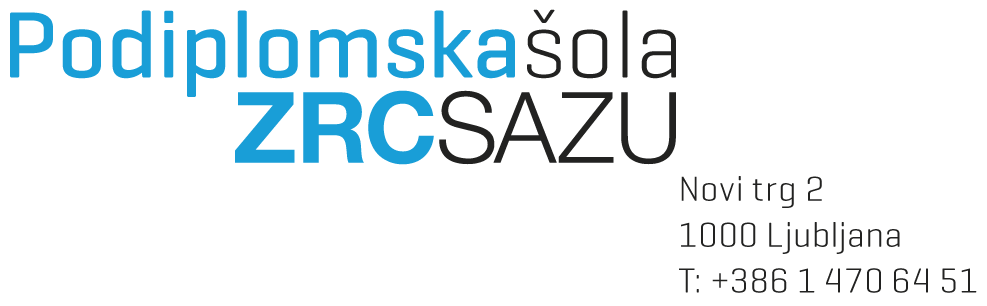 DOCTORAL THESIS PROPOSAL FORMEnrolment number:      Student’s name and surname:      Date and place of birth:      Education:      Permanent residenceStreet number and street:      Postal code, post, county:      Other address (for post):Street number and street:      Postal code, post, county:      Telephone number:      E-mail:      Doctoral study (3rd level) programme:      Module:      Doctoral thesis proposal title (in Slovene and English language):Slovene:      English:      Place and date:Student's signature:	__________________________________________Mentor's agreement: 						If co-mentor, co-mentor's agreement:Name and surname:      					Name and surname:      Title:      							Title:      Signature: __________________________				Signature: _________________________